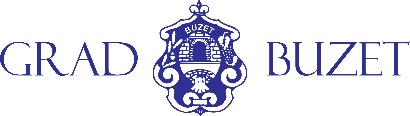 ________________________________________(Prezime, ime oca,  ime učenika/studenta)_________________________________________(Adresa prebivališta)_________________________________________(OIB učenika/studenta)Buzet,__________________2017.__________________________(Kontakt: mobilni telefon)E-mail:________________________GRAD BUZETUpravni  odjel za opće poslove, društvene djelatnosti i razvojne projekteBuzet, II. istarske brigade 11PREDMET:  Zamolba za dodjelu (zaokružiti):učeničke stipendijestudentske stipendije potpore u obrazovanju (sukladno čl. 8.a Pravilnika o stipendiranju učenika i studenata (SNGB 3/13 i 6/15)stipendije za deficitarno zanimanje	U skladu s raspisanim Natječajem za dodjelu stipendija za obrazovanje za školsku-akademsku 2017./2018. godinu: KLASA: 602-01/17-01/25, URBROJ: 2106/01-03-01-17-3 od 31. srpnja 2017. koji je objavljen na web stranici Grada Buzeta i na Oglasnoj ploči, u otvorenom roku podnosim Zamolbu za dodjelu gradske stipendije.	Ime mi je ______________________________, rođen/a sam dana_____________ u ________________    od majke ____________________ i oca ____________________.Upisao/la  sam se šk. god. 2017./2018. u (navesti naziv škole – visokog učilišta):________________________________________________________________________Zaokružiti pripadajući program školovanja učenika/studenta:	Ukoliko mi bude odobrena stipendija, obvezujem se poštivati odredbe Pravilnika o stipendiranju učenika i studenata Grada Buzeta  („Službene novine Grada Buzeta“, broj 3/13. pročišćeni tekst i 6/15. ) i sukladno odredbama čl. 19. stavka 1. alineje 10. navedenog Pravilnika prihvaćam obvezu uključivanja u aktivnosti koje organizira stipenditor, a što će biti regulirano ugovorom o stipendiranju.							   _________________________								  (vlastoručni potpis)					                                                                                                                           ____________________________                                                                             (za maloljetnika potpis roditelja)Uz zamolbu prilažem:životopis,uvjerenje o prebivalištu,preslika domovnice,preslika zadnje svjedodžbe ili indeksa uz predočenje izvornika,preslike svih svjedodžbi srednje škole (samo za studente koji upisuju prvu godinu preddiplomskog ili stručnog studija),uvjerenje o redovitom upisu u školu (za učenike i studente I. god. studija), odnosno uvjerenje o prijepisu ocjena i ostvarenom broju ECTS bodova u prethodnoj akademskoj godini (za studente viših godina studija),uvjerenje o upisu za upisanu iznova još jednu srednju školu pored redovne druge srednje škole (samo za učenike),preslika isprave ili dokumentacije o sudjelovanju na natjecanjima s postignutim rezultatima (uz predočenje izvornika),izjava da molitelj ne prima stipendiju po drugoj osnovi,uvjerenje o upisu u školu ili na visoko učilište (sveučilište, fakultet i umjetničku akademiju, veleučilište ili visoku školu) za ostale članove domaćinstva koji se redovno školuju izvan ili u mjestu prebivališta,preslika ugovora o volontiranju ili preslika ovjerene volonterske knjižice(za učenike i studente ako su  volontirali). druge potvrde ili izjave koje su nužne za uredno provođenje postupka za dodjelu stipendija. Srednjoškolski program:Srednjoškolski program:Studijski program:Studijski program:a)trogodišnje industrijsko/obrtničko zanimanjea)prirodna i tehnička znanostb)četverogodišnje usmjerenjeb)društvena i humanistička znanost